R E P U B L I K A   H R V A T S K AVUKOVARSKO-SRIJEMSKA ŽUPANIJA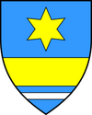 OPĆINA BABINA GREDA     OPĆINSKO VIJEĆEKLASA: 320-01/23-01/20URBROJ: 2196-7-01-23-1Babina Greda, 22. prosinca 2023.                                  Temeljem  članka 49. stavka 4. Zakona o poljoprivrednom zemljištu („Narodne novine“ broj 20/18, 115/18, 98/19 i 57/22) i članka  18. Statuta Općine  Babina Greda („Službeni vjesnik“ Vukovarsko- srijemske županije“ broj 11/09, 04/13, 03/14, 01/18, 13/18, 03/20, 04/21, 16/23 i 18/23) Općinsko vijeće Općine Babina Greda, na svojoj 25. sjednici, održanoj dana 22. prosinca 2023. godine,  donijelo jeODLUKU O IZMJENAMA PROGRAMAkorištenja sredstava ostvarenih od zakupa, prodaje i davanja na korištenje poljoprivrednog zemljišta u vlasništvu Republike Hrvatske za 2023. godinuna području Općine Babina GredaČlanak 1.        Članak 3. Programa korištenja sredstava ostvarenih od zakupa, prodaje i davanja na korištenje poljoprivrednog zemljišta u vlasništvu Republike Hrvatske u 2023. godini na području Općine Babina Greda  („Službeni vjesnik“ Vukovarsko- srijemske županije br. 30/22) , mijenja se i glasi:„Proračunom Općine Babina Greda u 2023. godini planiran je prihod od zakupa i prodaje poljoprivrednog zemljišta u iznosu od:  50.361,00 EUR-a od prodaje;  12.000,00 EUR-a od zakupa.“Članak 2.U članku 4. pod točkom 1. riječi: „Program razvoja i poticanja gospodarstva u iznosu od 66.361,00 EUR-a“ zamjenjuju se riječima: „Program razvoja i poticanja gospodarstva u iznosu od 50.361,00 EUR-a“U članku 4. pod točkom 2. riječi: „Program održavanja komunalne infrastrukture u iznosu od 33.181,00 EUR-a“ zamjenjuju se riječima: „Program održavanja komunalne infrastrukture u iznosu od 12.000,00 EUR-a“Članak 3.Ostale odredbe  Programa korištenja sredstava ostvarenih od zakupa, prodaje i davanja na korištenje poljoprivrednog zemljišta u vlasništvu Republike Hrvatske u 2023. godini na području Općine Babina Greda  („Službeni vjesnik“ Vukovarsko- srijemske županije 30/22) ostaju nepromijenjene. Članak 4.Ova Odluka stupa na snagu osmog (8) dana od dana objave u “Službenom vjesniku” Vukovarsko – srijemske županije.                                                 PREDSJEDNIK OPĆINSKOG VIJEĆA:Tomo Đaković+*xfs*pvs*Akl*cvA*xBj*qEC*oCa*qdA*uEw*nqE*pBk*-
+*yqw*CDt*ijt*EjE*ugc*dys*kfm*uDc*obE*uyb*zew*-
+*eDs*lyd*lyd*lyd*lyd*aCb*xjn*bna*xBx*qcj*zfE*-
+*ftw*onA*oED*vmc*giD*osw*nnB*nCc*uEi*lAq*onA*-
+*ftA*rjm*lBt*vic*zie*liB*wEv*wEm*tBo*mya*uws*-
+*xjq*jCc*xDu*yfv*Dcw*cty*lyl*Ayv*gcw*bhs*uzq*-
